Пояснительная записка к продукту проекта «Первая помощь в критических состояниях».В России очень широко распространена проблема образования в сфере оказания первой помощи. Но если занятия по первой помощи проводятся, то на них рассказывается о технике сердечно-легочной реанимации и остановке кровотечений. Но чаще всего не упоминается об инсультах, инфарктах, эпилептических припадках и т.п. Однако, мы можем начать делать первые шаги в этой области. В моем проекте я расскажу о том, как распознавать наиболее распространенные острые состояния здоровья и оказать первую помощь.Проблема проекта: В общественных местах мы регулярно сталкиваемся со случаями критических состояний. Однако, далеко не все могут распознать такое состояние и правильно оказать первую помощь.Цель проекта: Цель проекта донести информацию об оказании первой помощи до как можно большего количества людей (детей).Задачи:Уточнение проблемы, цели и актуальности. Поиск консультанта.Поиск и структурирование информацииОзнакомление с материалами, связанными с созданием продукта проекта.Начало работы над продуктом. Детальное изучение процесса его создания. Создание рекламы проекта. Создание конечного продукта (серии информационных постов) Наблюдение за обратной связью. Оценка продукта и проекта в целом.*Ведение дневника проекта осуществляется по ходу работы над ним.О продукте:Продукт моего проекта – серия информационных постов в социальной сети «ВКонтакте». Я выбрала именно эту соц. сеть, потому что там находиться моя целевая аудитория (подростки). Я бы хотела донести информацию о первой помощи до детей 11 – 17 лет. Также я хотела бы создать интерактивное видео-пособие по оказанию первой помощи.Критерии оценивания:«5» Среднее количество просмотров под постами >100Независимый эксперт оценил продукт на «Отлично»Средний процент правильных ответов в опросах >70%Опубликовано 6 и более постов и 4 и более опроса«4»Среднее количество просмотров под постами 65-99Независимый эксперт оценил продукт на «Хорошо»Средний процент правильных ответов в опросах 60-69%Опубликовано 5 постов и 3 опроса«3»Среднее количество просмотров под постами 50-64Независимый эксперт оценил продукт на «Удовлетворительно»Средний процент правильных ответов в опросах 35-59%Опубликовано 4 поста и 2 опросаПроделанная работа:Я сделала группу Вконтакте, выложила туда 18 постов и 7 опросов. Также, я создала 3 интерактивных презентации для закрепления материала читателями в игровой форме.Ссылки:  Группа Вконтакте: https://vk.com/public173968831Оценка независимого эксперта: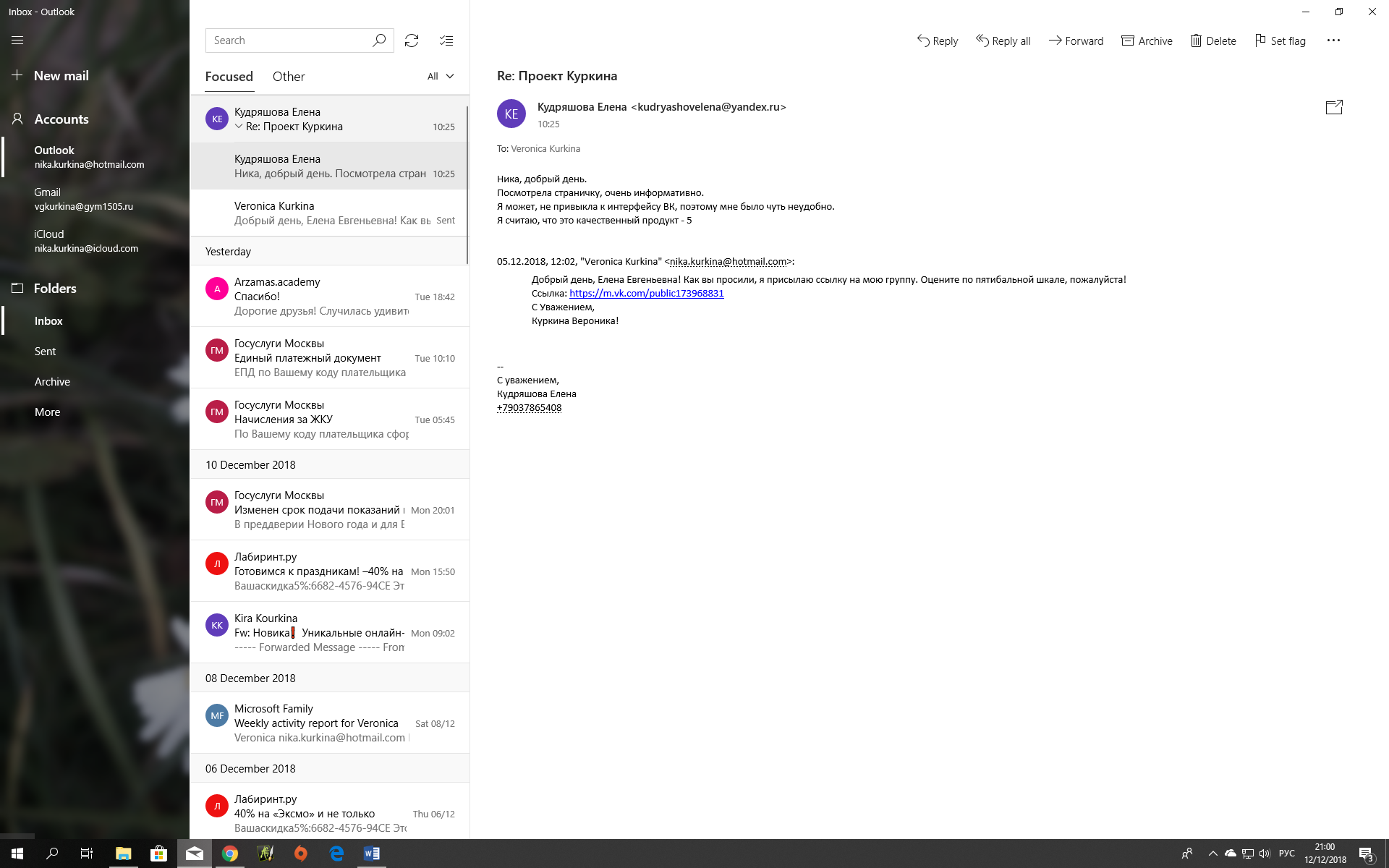 